AGENDALAFAYETTE COUNTY SCHOOL BOARDREGULAR MEETING, DECEMBER 19, 2023TO:		Lafayette County School BoardFROM:		Robert Edwards, Superintendent of Schools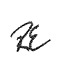 SUBJECT:	Regular School Board Meeting, December 19, 2023 in the School Board Administration Building beginning at 6:00 p.m.CALL TO ORDERInvocationPledge to the FlagRECOGNITNONS/PRESENTATIONSStudents of the Month-LES K-2- Britney Perez           LHS Middle School- Brayden Mortlock  LES 3-5- Colton Burry            LHS High School- Rylan Miles    Special Olympics Unified Coed Cheerleading Program- Melissa Keen ADOPTION OF AGENDA APPROVAL OF MINUTESCONSENT ITEMS	3.01 Approve the following fundraising requests:  Student Council, Ruby McCray, Sadie                       Hawkins Dance on 1/20/24; LES & LHS Gifted field trip, Wild Adventures, March 28,                      2024 ACTION ITEMSApprove personnel items (see attachment):Recommendations – Non-Instructional, Volunteers  Notice of Drop Participation  ResignationRequest for Family Medical Leave Approve MOA North Florida College Approve Assessment Technologies Institute Agreement Agenda-Regular MeetingDecember 19, 2023Page Two             4.04 Approve agreement with Arkansas State University	4.05 Approve instructional materials used to teach reproductive health and disease4.06 Approve for advertising revisions to School Board Policies:                    3.13  Revision     School Volunteers 4.07  Approve two temporary grant funded instructional positions for remainder of           2023-2024	4.08  Approve Five Year Work Plan                4.09 Approve budget amendmentsITEMS FOR INFORMATIONPrincipal’s Monthly Financial Report on Internal FundsNovember 2023 InvoicesFinancial StatementSupplemental position Recommendation  CITIZEN INPUTThe Lafayette County School Board will hear any citizen who wishes to address the Board, on a one time basis, pertaining to a relevant topic.  If the Board wishes to hear more about the topic, that topic will be scheduled for a future Board meeting.  Each speaker is limited to three minutes and the time dedicated to this topic will not exceed twenty minutes.ADJOURNMENTANY PERSON WHO DECIDES TO APPEAL ANY DECISION MADE BY THE BOARD WITH RESPECT TO ANY MATTER CONSIDERED AT SUCH MEETING WILL NEED A RECORD OF THE PROCEEDINGS, AND THAT, FOR SUCH PURPOSE, HE OR SHE MAY NEED TO INSURE THAT A VERBATIM RECORD OF THE PROCEEDINGS IS MADE, WHICH RECORD INCLUDES THE TESTIMONY AND EVIDENCE UPON WHICH THE APPEAL IS TO BE BASED.Attachment to Agenda Action Item 4.01 (1-4) Personnel4.01 (1)	Recommendations– Non-Instructional- Approve Dana Jackson for a Bus Driver position                  for the remainder of the 2023-2024 school year.                 Recommendations- Non-Instructional- Approve Thomas Gibson for a Bus Driver position                 for the remainder of the 2023-2024 school year pending satisfactorily meeting all  School Board employment requirements.                   Recommendations- Volunteers- Approve the following individuals as volunteers for the remainder of the 2023-2024 school year:                 Ayleen Negrete- Soccer Program                  Juan Molina- Soccer Program                  Alex Lire- Soccer Program 	(2)  Notice of Drop Participation- Paula Ginn, Assistant Principal at LHS has applied to                  participate in the Deferred Retirement Option Program.  	(3)  Resignation- Approve resignation letter from Madison Byrd, LES Teacher, effective                  December 22, 2023.  	(4)  Request for Family Medical Leave- Approve request from Barbara Folds, Bus Driver for                 Family Medical Leave from December 6, 2023- March 12, 2024.   